О проведении профилактическихпрививок отдельных групп гражданВ связи с продолжающейся угрозой распространения новой коронавирусной инфекции (COVID-19) главным государственным санитарным врачом по Краснодарскому краю 11 ноября 2021 года подписано  постановление №16 «О проведении профилактических прививок отдельных групп граждан по эпидемическим показателям». В соответствии с постановлением обязательной вакцинации подлежат следующие категории граждан:- лица в возрасте 60 лет и старше;- работники организаций социального обслуживания и многофункциональных центров;- лица, проживающие в организациях социального обслуживания;- лица с хроническими заболеваниями, в том числе с заболеваниями бронхолегочной системы, сердечно-сосудистыми заболеваниями, сахарным диабетом и ожирением.  	Руководителям организаций, индивидуальным предпринимателям, осуществляющим деятельность на территории Краснодарского края в сферах социального обслуживания необходимо в срок до 13 декабря 2021организовать проведение профилактических прививок первым компонентом (дозой) или однокомпонентной вакциной, в срок до 13 января 2022 вторым компонентом (дозой) вакцины против новой коронавирусной инфекции, не менее 80% от общей численности работников, сотрудников.	Обязательная вакцинация не распространяется на лиц, имеющих противопоказания в соответствии с инструкцией по медицинскому применению иммунобиологических лекарственных препаратов, предназначенных для профилактики новой коронавирусной инфекции.	Кроме того, в соответствии с Указом Президента РФ от 20.10.2021 №595 и Перечнем поручений Президента РФ по итогам совещания с членами Правительства РФ от 24.10.2021, рекомендовано на 4 недели перевести сотрудников старше 60 лет на удаленную работу на период прохождения вакцинации и предоставить 2 оплачиваемых выходных дня для ее прохождения.	В целях сохранения здоровья сотрудников просим провести в своем трудовом коллективе информационно-разъяснительную работу о необходимости и важности вакцинации. 	Также обращаем внимание, что решением Российской трехсторонней комиссии по регулированию социально-трудовых отношений №9 от 29 октября 2021 года рекомендовано работодателям предусматривать в  коллективных договорах или локальных нормативных актах положения по предоставлению работникам, проходящим вакцинацию против новой коронавирусной инфекции, двух оплачиваемых дополнительных дней отдыха.	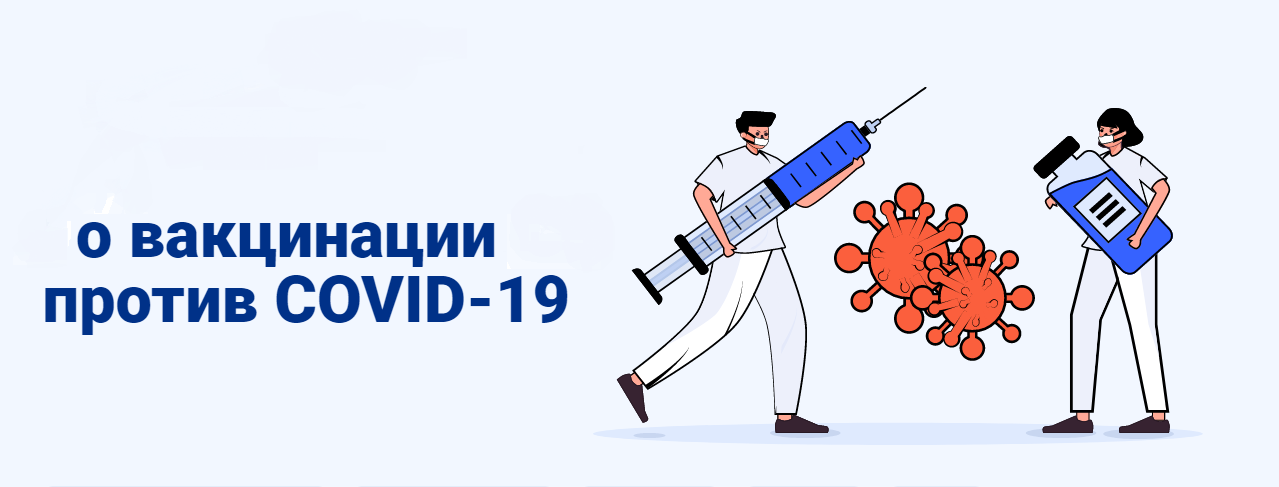 